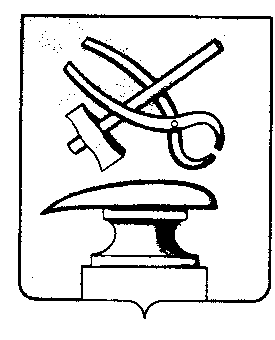 АДМИНИСТРАЦИЯ ГОРОДА КУЗНЕЦКАПЕНЗЕНСКОЙ ОБЛАСТИПОСТАНОВЛЕНИЕ от                           №   г. КузнецкО внесении  изменений в постановление администрации города Кузнецка от 15.08.2016 № 1274 «О создании комиссии по предупреждению и  ликвидации чрезвычайных ситуаций и обеспечению пожарной безопасности города Кузнецка и утверждении составов эвакуационной комиссии и комиссии по повышению устойчивости функционирования объектов экономики города»В соответствии с Федеральным законом РФ от 21.12.1994 № 68-ФЗ «О защите населения и территорий от чрезвычайных ситуаций природного и техногенного  характера»,  постановлением Правительства РФ от 30.12.2003 № 794 «О единой государственной системе предупреждения и ликвидации чрезвычайных ситуаций», постановлением Правительства Пензенской области «О создании комиссии по предупреждению и ликвидации чрезвычайных ситуаций и обеспечению пожарной безопасности Пензенской области» от 11.05.2016 № 245 – пП, в связи с кадровыми изменениями в составе администрации города Кузнецка и в целях совершенствования организации защиты населения и территории города Кузнецка от последствий чрезвычайных ситуаций, руководствуясь статьей 28 Устава города Кузнецка Пензенской области, АДМИНИСТРАЦИЯ ГОРОДА КУЗНЕЦКА ПОСТАНОВЛЯЕТ:1. Внести в постановление администрации города Кузнецка от 15.08.2016 № 1274 «О создании комиссии по предупреждению и  ликвидации чрезвычайных ситуаций и обеспечению пожарной безопасности города Кузнецка и утверждении составов эвакуационной комиссии и комиссии по повышению устойчивости функционирования объектов экономики города» (далее постановление) следующие изменения:1.1. Приложение №1 «Состав комиссии по предупреждению и ликвидации чрезвычайных ситуаций и обеспечению пожарной безопасности города Кузнецка» изложить в новой редакции согласно Приложению №1 к настоящему постановлению.1.2. Приложение № 3 «Состав комиссии по повышению устойчивости функционирования объектов экономики города Кузнецка» изложить в новой редакции согласно Приложению №2 к настоящему постановлению.2. Настоящее постановление подлежит официальному опубликованию и вступает в силу на следующий день после официального опубликования. 3. Контроль за выполнением настоящего постановления возложить на   первого заместителя главы администрации города Кузнецка Трошина В.Е.Глава администрации города Кузнецка	                               С.А. ЗлатогорскийПриложение №1  Утвержден постановлением администрации города  Кузнецка                                                               от                  №   СОСТАВкомиссии по предупреждению и ликвидации чрезвычайных ситуаций  и обеспечению пожарной безопасности города КузнецкаПредседатель комиссии:Златогорский С.А. – Глава администрации города Кузнецка.Заместители председателя комиссии:Трошин В.Е. – первый заместитель главы администрации города Кузнецка; Тимирбулатов Р.А. –  начальник МБУ Управление по делам ГОЧС г. Кузнецка. Члены  комиссии:Кузенко В.Е.– директор ООО «Дорожный комплекс» (по согласованию);Бублиенова Л.П. – генеральный директор АО «Кузнецкмежрайгаз» (по согласованию);Воеков И. П.  – начальник МЦТЭТ Пензенского филиала ОАО «Ростелеком»  (по согласованию); Горин В.А. – директор МУП «Водоканал» (по согласованию);Дильман В. Б. –  директор МКП «Гортеплосеть» (по согласованию);Дёкин А. Б. –  директор  Кузнецкого ПО филиала ПАО «МРСК-Волги» «Пензаэнерго» (по согласованию);Катков Д.В. – начальник 2ПСО ГУ МЧС России  по Пензенской области» (по согласованию);Изюмин Э.В.  – начальник  отдела МВД России по городу Кузнецку (по согласованию);Николаев А.Н. – начальник  отдела  городского  хозяйства администрации города Кузнецка; Климов А.К. – начальник отдела демографии, социального развития и здравоохранения администрации города Кузнецка;Пугачев И.В. – директор АО  «Горэлектросеть» (по согласованию);Мизюрин Н.П. – начальник отделения военного комиссариата Пензенской области по городу Кузнецк, Кузнецкому и Сосновоборскому районам  (по согласованию);Салихов К.Ф.  – начальник территориального отдела Управления Федеральной службы по надзору в сфере защиты прав потребителей и благополучия человека по Пензенской области в городе  Кузнецке, Сосновоборском, Никольском, Неверкинском, Лопатинском, Камешкирском, Городищенском районах (по согласованию); Самарин Н.И. – начальник Пензенского центра организации работы железнодорожных станций структурного подразделения Куйбышевской дирекции Управления движением структурного подразделения - Центральной дирекции Управления движением железнодорожной станции Кузнецка филиала Открытого Акционерного Общества (Российские железные дороги) Пензенского центра (по согласованию);Фролов И. Б. – начальник управления финансов  города Кузнецка;Баранов О.Ю. – генеральный директор ООО «Кузнецкое ПАТП» (по согласованию).Приложение №2 Утвержден постановлением администрации города  Кузнецка                                                               от                            №  Состав комиссии по повышению  устойчивости функционирования объектов экономики  города КузнецкаПредседатель комиссии:Трошин В.Е. – первый заместитель главы администрации города Кузнецка.Заместитель председателя комиссии:Николаев А.Н. – начальник  отдела  городского  хозяйства администрации города Кузнецка. Секретарь комиссии:Горина К.А. - ведущий специалист отдела экономики, развития предпринимательства и потребительского рынка администрации города Кузнецка.Группа по обеспечению защиты  населения и его жизнедеятельностиНачальник группы:Абрамова Л.Н. - начальник отдела архитектуры и градостроительства.Сотрудник группы:Латипов М.Н. - ведущий специалист МБУ Управление по делам ГОЧС города Кузнецка (по согласованию).Группа по планированию размещения производственных фондов и производительных силНачальник группы:Бахтуева Е.Н. - начальник отдела экономики,  развития предпринимательства и потребительского рынка администрации города Кузнецка.Сотрудники группы:Фомичева Н.А. - заместитель председателя комитета по управлению имуществом (по согласованию);Лушников А.Н. - главный специалист отдела архитектуры и градостроительства;Леденева Г.И. - начальник Кузнецкого производственного участка Пензенского областного отделения Средне-Волжского филиала АО «Ростехинвентаризация-федеральное БТИ» (по согласованию).Группа по подготовке промышленного производства и материально-технического снабжения Безрукова И.И. – заведующий сектором муниципального заказа администрации города Кузнецка.Сотрудники группы:Чернышов В.А. - главный инженер АО «Горэлектросеть» (по согласованию);Тарасов А.М. – технический директор по теплосетевому хозяйству МКП «Теплосеть» (по согласованию);Тюрин В.И. - главный инженер АО «Кузнецкмежрайгаз» (по согласованию);Павлов С.Ю. - главный инженер МУП «Водоканал» (по согласованию).Группа  по подготовке  к выполнению работ по восстановлению объектов экономикиНачальник группы:Цаплина Е.И. - заместитель начальника управления капитального строительства  города Кузнецка (по согласованию).Сотрудники группы:Куликова Г.Н. - заместитель начальника отдела городского хозяйства администрации города Кузнецка;Шадышкова И.В. – начальник одела учета и отчетности комитета по управлению имуществом (по согласованию).Группа по подготовке транспортной системыНачальник группы:Нарбеков Р. М. -  директор  ОАО «Дорожно-ремонтное строительное управление №5» (по согласованию);Сотрудники группы:Моисеев А.А. - главный инженер Кузнецкой дистанции пути (по согласованию);Середнев Д.И. - заместитель генерального директора ООО «Кузнецкое ПАТП» (по согласованию).